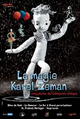 LA MAGIE DE K ZEMANInspection des écoles françaises de l’Afrique de l’OuestFiche n° 0TRAVAIL SUR LES PERSONNAGESTRAVAIL SUR LES PERSONNAGESSEANCE 1Revisionner chaque film et associer les photos des personnages avec la jaquette du film correspondant.Objectif(s) : Réinvestir les films, faire des liens et associer chaque personnage à son histoire.SEANCE 2Associer certaines images des personnages avec des « smileys » (triste – fâché – peureux – heureux)Demander aux enfants d’associer le smiley avec la photo et expliquer comment se sent le personnage et pourquoi.Objectif(s) : Mettre des mots sur les émotions et associer des images à des pictogrammes.SEANCE 3Lecture d’albums en lien avec les émotions exploitées avec les films. Lire l’album et demander aux enfants à quoi ça leur fait penser.Exemple : « Le hérisson partageur »Objectif(s) : Faire des liens, utiliser du vocabulaire et réinvestir les émotionsSEANCE 4Créer un ou plusieurs personnages pour la classe.
Prédécouper et coudre quatre rectangles, un ovale et un rond (base de la poupée)En collectif ou par groupes, les enfants remplissent la base de la poupée avec de l’ouate, collent de la laine pour les cheveux, des boutons pour les yeux et autres accessoires.Objectif(s) : Créer des objets, couper et coller et découvrir les matières et les travailler.SEANCE 5 En collectif, présenter le(s) personnage(s), leur donner un nom et leur créer une histoire (Qu’arrive t-il au personnage ? Que fait-il ? Avec qui ? Comment ? Pourquoi ?)Objectif(s) : Verbaliser. Créer une histoire (agencer des évènements chronologiques et découvrir le schéma du conte). Imaginer. Réinvestir les émotions.SEANCE 1Revisionner chaque film et associer les photos des personnages avec la jaquette du film correspondant.Objectif(s) : Réinvestir les films, faire des liens et associer chaque personnage à son histoire.SEANCE 2Associer certaines images des personnages avec des « smileys » (triste – fâché – peureux – heureux)Demander aux enfants d’associer le smiley avec la photo et expliquer comment se sent le personnage et pourquoi.Objectif(s) : Mettre des mots sur les émotions et associer des images à des pictogrammes.SEANCE 3Lecture d’albums en lien avec les émotions exploitées avec les films. Lire l’album et demander aux enfants à quoi ça leur fait penser.Exemple : « Le hérisson partageur »Objectif(s) : Faire des liens, utiliser du vocabulaire et réinvestir les émotionsSEANCE 4Créer un ou plusieurs personnages pour la classe.
Prédécouper et coudre quatre rectangles, un ovale et un rond (base de la poupée)En collectif ou par groupes, les enfants remplissent la base de la poupée avec de l’ouate, collent de la laine pour les cheveux, des boutons pour les yeux et autres accessoires.Objectif(s) : Créer des objets, couper et coller et découvrir les matières et les travailler.SEANCE 5 En collectif, présenter le(s) personnage(s), leur donner un nom et leur créer une histoire (Qu’arrive t-il au personnage ? Que fait-il ? Avec qui ? Comment ? Pourquoi ?)Objectif(s) : Verbaliser. Créer une histoire (agencer des évènements chronologiques et découvrir le schéma du conte). Imaginer. Réinvestir les émotions.SEANCE 1Revisionner chaque film et associer les photos des personnages avec la jaquette du film correspondant.Objectif(s) : Réinvestir les films, faire des liens et associer chaque personnage à son histoire.SEANCE 2Associer certaines images des personnages avec des « smileys » (triste – fâché – peureux – heureux)Demander aux enfants d’associer le smiley avec la photo et expliquer comment se sent le personnage et pourquoi.Objectif(s) : Mettre des mots sur les émotions et associer des images à des pictogrammes.SEANCE 3Lecture d’albums en lien avec les émotions exploitées avec les films. Lire l’album et demander aux enfants à quoi ça leur fait penser.Exemple : « Le hérisson partageur »Objectif(s) : Faire des liens, utiliser du vocabulaire et réinvestir les émotionsSEANCE 4Créer un ou plusieurs personnages pour la classe.
Prédécouper et coudre quatre rectangles, un ovale et un rond (base de la poupée)En collectif ou par groupes, les enfants remplissent la base de la poupée avec de l’ouate, collent de la laine pour les cheveux, des boutons pour les yeux et autres accessoires.Objectif(s) : Créer des objets, couper et coller et découvrir les matières et les travailler.SEANCE 5 En collectif, présenter le(s) personnage(s), leur donner un nom et leur créer une histoire (Qu’arrive t-il au personnage ? Que fait-il ? Avec qui ? Comment ? Pourquoi ?)Objectif(s) : Verbaliser. Créer une histoire (agencer des évènements chronologiques et découvrir le schéma du conte). Imaginer. Réinvestir les émotions.